CARTOGRAPHIE DES INCIDENCES – AIDE MEMOIREL’élaboration d’une Vision qui…Guide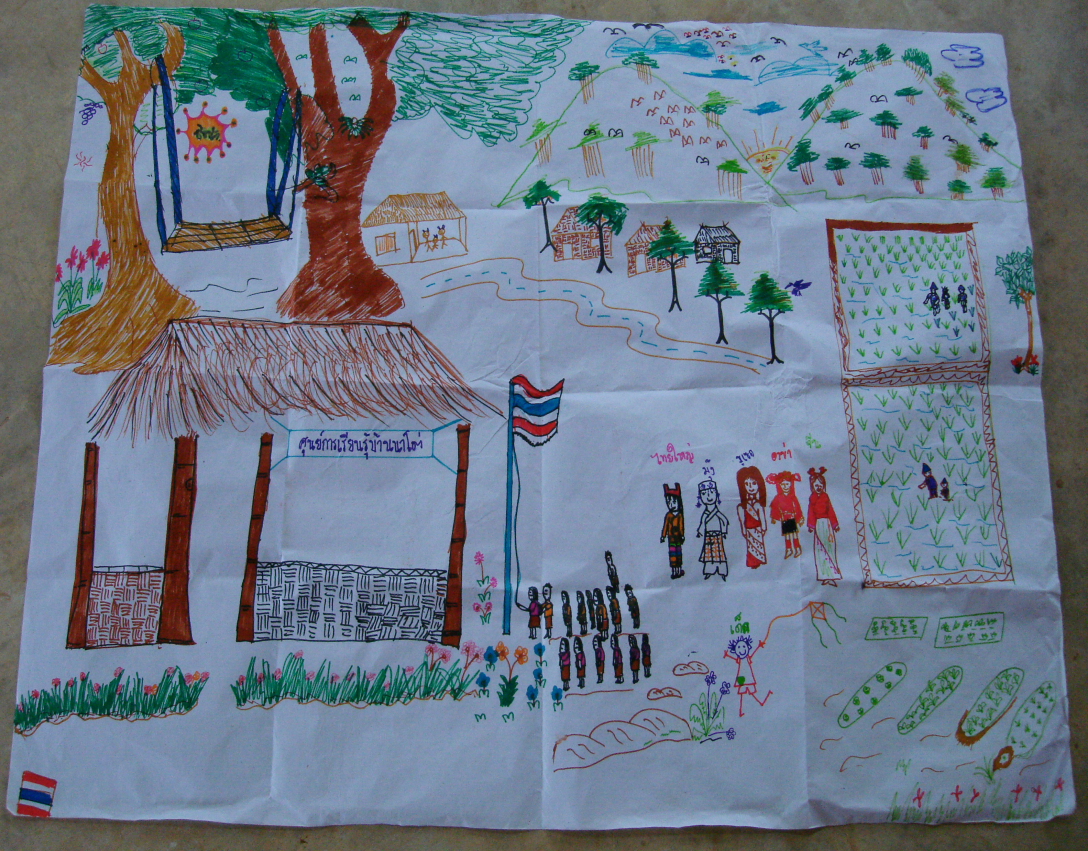 Motive & Inspireest Idéalisteest ObservableConcerne le future mais écrite au temps  présentLa vision est votre rêve pour le possible!L’élaboration d’une Mission…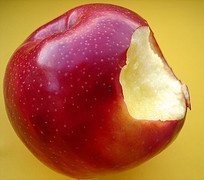 RéalisableIdentifiant des activités et relationsRépondant aux Q’s: Que faites-vous, Avec Qui, et Pourquoi?Une “portion” de la vision sur laquelle vous vous focalisez. La mission décrit comment le mécanisme de protection de l’enfant entend :Utiliser les ressources pour soutenir la visionSoutenir les incidences des partenaires L’identification des Partenaires Limitrophes Quel est votre domaine d’influence?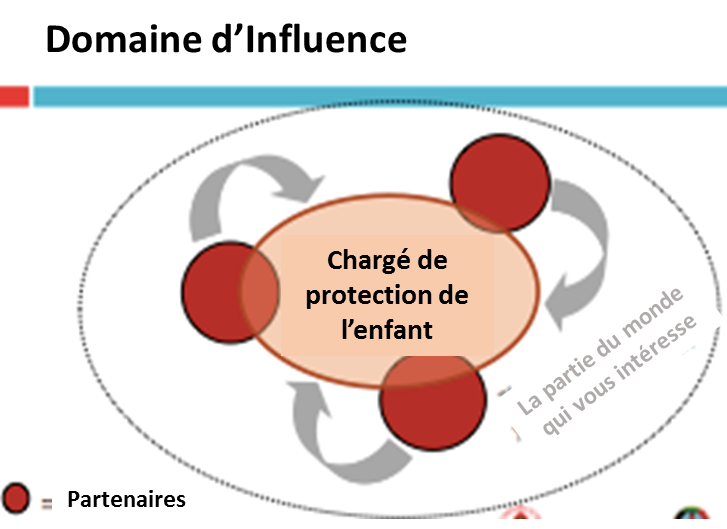 Qui sont vos Partenaires?Partenaires de mise en œuvre: individus, groupes & organisations :avec lesquels vous interagissez directement pour opérer les changementsdont vous anticipez des opportunités d’influenceQue vous impliquez dans l’apprentissage mutuelexemple: les personnes responsables des enfants (les garants de droits)Partenaires Stratégiques: individus, groupes & organisations :Avec lesquels vous travaillez directement pour réaliser une mission, sans nécessairement vouloir opérer des changements de comportementsExemple: UNICEF, IICRDQui d’autres?L’identification du changement escompté   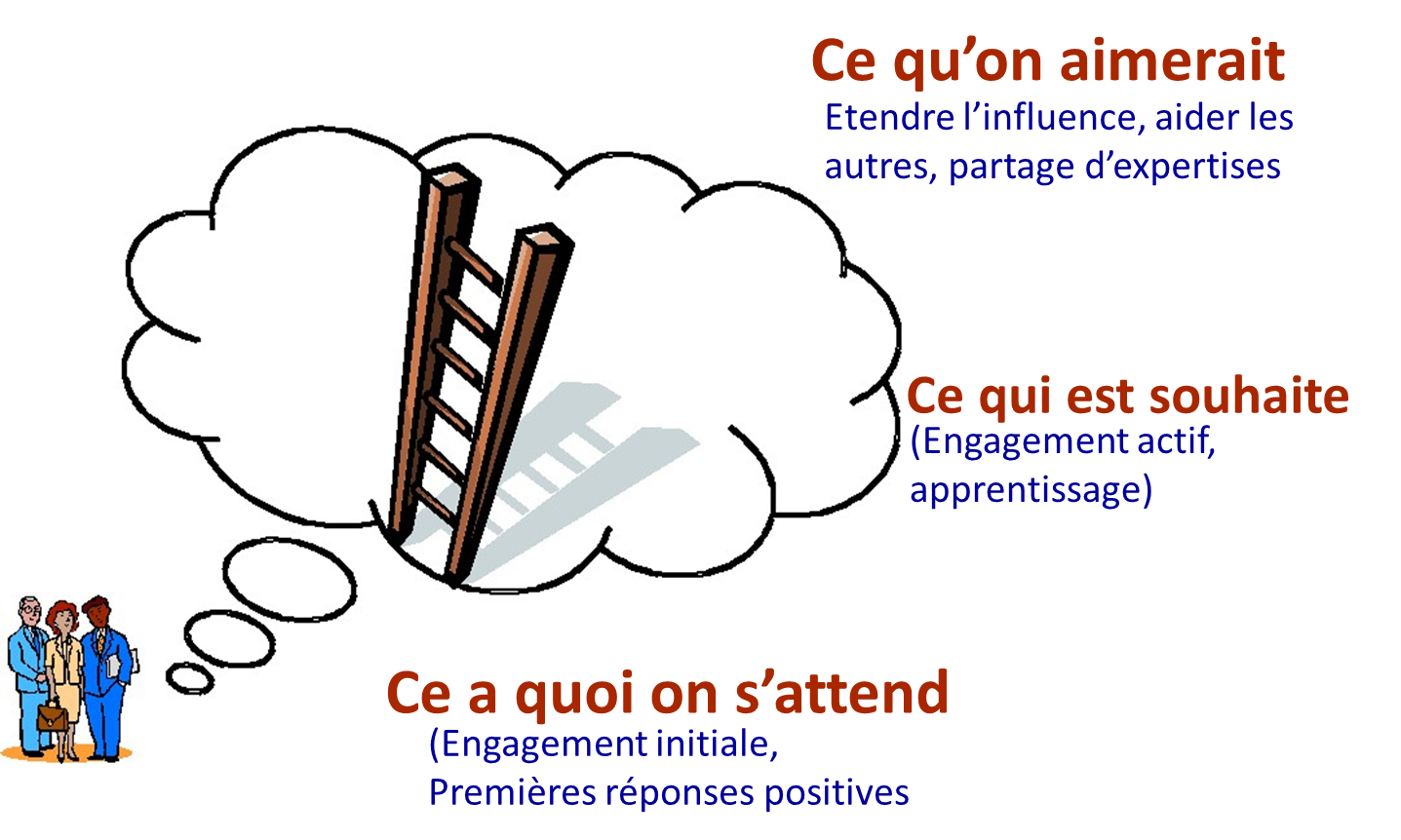 Définir l’IncidenceElaborer les Marqueurs de Progrès graduelsChaque Marqueur de Progrès:Décrit un changement de comportement au niveau d’un partenaire de mise en œuvreEst observable et mesurableUn ensemble de Marqueurs de Progrès est:Une série graduée d’affirmations décrivant une progression de changement de comportement au niveau d’un partenaire de mise en œuvre.Exemples de Marqueurs de Progrès de Protection de l’EnfantS’attendre à ce que les enfants vulnérables du milieu urbain:Participent aux réunions sur les risques et opportunités liés à l’utilisation des TICDemandent des informations sur la protection et les droits de l’enfantRapportent sur les dangers de l’utilisation abusive des TICSouhaiter que les enfants vulnérables du milieu urbain:Partagent des informations sur la protection et les droits de l’enfant avec les autres Conduisent des recherches sur l’abus des enfants à travers les TIC Participent aux initiatives communautaires pour créer des boutiques de TIC sécurisées pour les enfantsL’idéal est de voir les enfants vulnérables du milieu urbain:Coopérer avec l’administration judiciaire sur l'utilisation abusive des TICObtenir des financements pour les initiatives des enfants promouvant les droits de l’enfantConstituer des clubs de jeunes pour le sport, les activités éducatives ou créativesAssister d’autres groupes de jeunes vulnérables pour lutter contre les violations des droits de l'enfant.L’élaboration d’une Stratégie 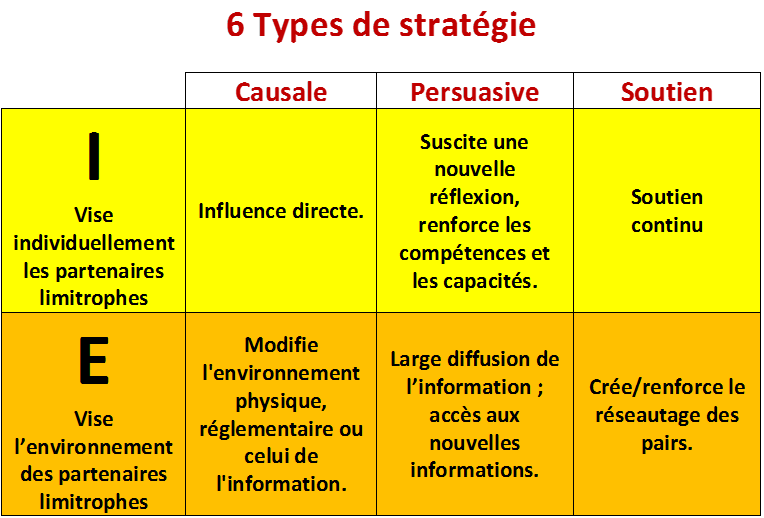 Quelles sont les étapes suivantes?Sur quelles actions se focaliser pour obtenir les marqueurs de progrès?Cela représente votre feuille de route pour le changementMesure du ChangementAprès la mise en œuvre de votre stratégie, revisiter vos incidences et vos marqueurs de progrès pour mesurer votre succès.Demandez, ou en êtes-vous ? 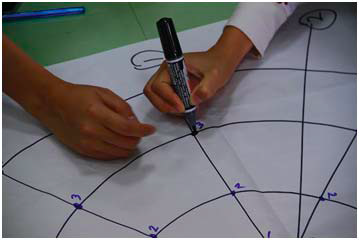 Quel changement observez-vous? Correspond-il à Ce à quoi on s’attend – Ce Qu’on Souhaite – Ce qu’on aimerait (l’idéal)? 